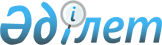 О признании утратившим силу решения Алматинского областного маслихата от 26 апреля 2017 года № 14-83 "Об утверждении Правил выдачи служебного удостоверения аппарата Алматинского областного маслихата и его описания"Решение Алматинского областного маслихата от 3 декабря 2020 года № 63-333. Зарегистрировано Департаментом юстиции Алматинской области 8 декабря 2020 года № 5794
      В соответствии со статьей 27 Закона Республики Казахстан от 6 апреля 2016 года "О правовых актах" и статьей 7 Закона Республики Казахстан от 23 января 2001 года "О местном государственном управлении и самоуправлении в Республике Казахстан", Алматинский областной маслихат РЕШИЛ:
      1. Признать утратившим силу решение Алматинского областного маслихата "Об утверждении Правил выдачи служебного удостоверения аппарата Алматинского областного маслихата и его описание" от 26 апреля 2017 года № 14-83 (зарегистрирован в Реестре государственной регистрации нормативных правовых актов № 4213, опубликован 26 мая 2017 года в эталонном контрольном банке нормативных правовых актов Республики Казахстан).
      2. Контроль за исполнением настоящего решения возложить на руководителя аппарата Алматинского областного маслихата Курманбаева Е. Б.
      3. Настоящее решение вступает в силу со дня государственной регистрации в органах юстиции и вводится в действие со дня его первого официального опубликования.
					© 2012. РГП на ПХВ «Институт законодательства и правовой информации Республики Казахстан» Министерства юстиции Республики Казахстан
				
      Председатель сессии Алматинского

      областного маслихата

А. Алпысбаев

      Исполняющий обязанности секретаря

      Алматинского областного маслихата

С. Муканов
